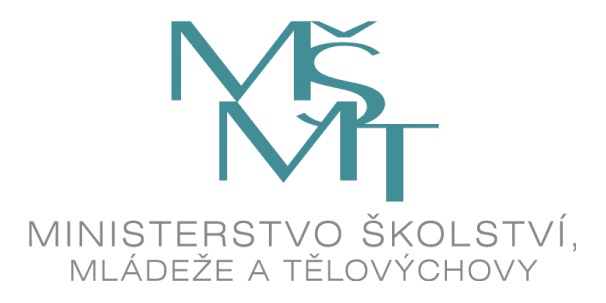 Odborné vzdělávání ve vztahu k potřebám trhu práce Květen 2016Úvod do problematikyOdborné vzdělávání je nedílnou součástí vzdělávacího systému zahrnujícího všechny vzdělávací stupně od předškolního vzdělávání. Přechod absolventů středních odborných škol na trh práce je poměrně komplikovaný a dlouhodobý proces, jehož úspěšnost závisí na celé řadě faktorů. K těm nejdůležitějším patří celková ekonomická situace, kdy míra ekonomického růstu výrazně ovlivňuje míru nezaměstnanosti absolventů škol. Absolventi, kteří vstupovali do aktivního pracovního života v době ekonomické krize po roce 2008, měli podmínky podstatně náročnější než ti, kteří přicházejí na trh práce nyní. Pro úspěšný přechod na trh práce je přitom podstatná nejen rychlost a plynulost tohoto procesu bez delšího období nezaměstnanosti, ale i kvalita zaměstnání. Jedním z charakteristických znaků přechodu na trh práce v současnosti je skutečnost, že neprobíhá jednorázově, ale stává se pozvolnějším a komplikovanějším procesem.Skutečnost, zda absolventi středních škol po ukončení studia zahájí pracovní dráhu ve svém oboru, závisí na řadě faktorů. Především na samotném zájmu v oboru pracovat, situaci na trhu práce, na poptávce firem v regionu, ale rovněž i na sociálních sítích, protože řada absolventů si hledá práci pomocí rodičů, příbuzných nebo známých. Žáci a absolventi v průběhu přechodového procesu kombinují různé formy pracovní a studijní aktivity, při neúspěchu se pokouší o studium opakovaně, případně po krátkém období na trhu práce vstupují zpátky do studia. V nepříznivé ekonomické situaci pak někteří žáci dávají přednost strategii oddálení vstupu na trh práce a volí raději další studium, které vnímají jako zvýšení šancí na pracovní uplatnění.Demografický vývoj patnáctiletýchV roce 2015 bylo dosaženo minima v počtu přijímaných 15letých a tím by měl být ukončen propad v počtech žáků přicházejících do středních škol. Pokles počtu žáků přijatých do oborů středního vzdělávání trvá několik let a jeho vliv se v současnosti projevuje na poklesu počtu absolventů oborů vzdělání. Spolu s narůstajícím podílem přijímaných studentů do terciárního studia to vyvolává nespokojenost zaměstnavatelů, zejména v souvislosti s oživováním ekonomiky a nárůstem potřeby nových pracovníků. Na druhou stranu je potřeba poznamenat, že 20 až 40 % absolventů technických oborů vzdělání odchází pracovat do jiného oboru (který není ani příbuzný), než pro který se vzdělávalo. Mezi důvody například uvádějí, že nenalezli uplatnění, nebyli dostatečně finančně ohodnocení nebo pracovní nabídky v jejich kraji nebyly. V posledních letech i přes demografický pokles dochází k pozitivnímu trendu v zájmu žáků základních škol o studium technických oborů vzdělání na středních školách. V oborech technického vzdělávání lze konstatovat, že například ve skupině oborů vzdělání 18 Informatické obory došlo od roku 2009 k nárůstu o 2,6 % přijatých žáků. Rostoucí zájem je také ve skupině oborů vzdělání 23 Strojírenství a strojírenská výroba, kde pozorujeme nárůst od roku 2009 o 2 %. Ve skupině oborů vzdělání 26 Elektrotechnika, telekomunikační a výpočetní technika v roce 2010 zájem sice klesl o 0,9 %, nicméně do roku 2014 si úroveň z roku 2011 udržel. Tyto trendy jsou pro vzdělávací systém pozitivní zpětnou vazbou a dokládají funkčnost přijatých opatření ze strany Ministerstva školství, mládeže a tělovýchovy a ostatních subjektů. Významně k tomu také přispěli zaměstnavatelé a zřizovatelé škol. Nevyřeší to však nedostatek absolutních počtů absolventů vstupujících na trh práce vzniklých demografickým poklesem. Graf: Demografický vývoj patnáctiletýchZdroj: statistika NUV 2016Přechod absolventů středních škol na trh práceJedním z nástrojů k získání potřebných informací je poskytnutí zpětné vazby o uplatnění absolventů škol. Sledování úspěšnosti přechodu absolventů na trh práce probíhá v rámci ČR na několika úrovních. První úroveň tvoří systematické a pravidelné zjišťování míry nezaměstnanosti absolventů škol, které vychází z údajů poskytovaných úřady práce a přináší tzv. tvrdá data. Ta umožňují porovnat míru nezaměstnanosti absolventů podle jednotlivých kategorií vzdělání, oborů i krajů a určit obory, které se na trhu práce dobře uplatňují, a ty, jejichž absolventi mají výraznější problémy. Komplexnější údaje o uplatnění žáků středních odborných škol jsou získávány z výsledků periodických dotazníkových průzkumů, které tak poskytují významnou zpětnou vazbu nejen školám a řídícím orgánům, ale i systému kariérového poradenství.Národní ústav pro vzdělávání realizoval šetření vycházející z dotazování absolventů středních odborných škol, kteří vstoupili na trh práce v roce 2008/9, tedy v době nástupu krize. Z hlediska zpětného hodnocení vzdělávání se s odstupem 6 let ukazuje, že mezi podstatné důvody nespokojenosti s původně studovaným oborem u vyučených patří faktory související s uplatněním na trhu práce a se získanou úrovní vzdělání. Vyučení uvádějí, že by dali přednost oboru s lepším uplatněním nebo maturitnímu oboru. Z hlediska kariérového poradenství patří k zásadním důvodům, že práce neodpovídá původní představě nebo absolvent pracuje v jiném oboru, pro který si musel znalosti doplnit. V maturitních oborech patří k nejčastějším důvodům nespokojenosti s oborem opět potíže s uplatněním, nutnost doplnit si vzdělání v jiném oboru, ve kterém absolvent skutečně našel uplatnění, ztráta zájmu o obor a preference více prakticky zaměřeného oboru. Jednou z oblastí, na které se šetření zaměřilo, bylo i zmapování důvodů pro změny oboru při pokračování ve vzdělávání. Vyučení pokračují v jiném zaměření v nástavbovém studiu nejčastěji z důvodu ztráty zájmu o původní obor, chybějící návaznosti v oboru, kvalitnější výuky nebo snahy rozšířit si vzdělání a rovněž lepšího uplatnění na trhu práce a z finančních důvodů.Velmi podstatným tématem bylo zjištění, jaké dovednosti absolventům, kteří již mají zkušenosti s trhem práce a požadavky zaměstnavatelů, podle jejich názoru chybí. Absolventi učebních oborů nejčastěji postrádali dostatečnou praxi, znalost cizího jazyka, v případě změny oboru pak i odborné znalosti tohoto oboru a rovněž schopnost se prosadit a prezentovat. Absolventi maturitních oborů nejčastěji postrádali lepší znalost cizího jazyka, schopnost lépe komunikovat, znalost odborných termínů, případně i znalost druhého cizího jazyka. Dále jim, podobně jako vyučeným, chyběla odborná praxe a pracovní zkušenosti a rovněž schopnost prezentovat se a komunikovat.http://www.infoabsolvent.cz/Temata/PublikaceAbsolventi?Stranka=9-0-135&NazevSeo=Prechod-absolventu-strednich-skol-na-trh-praceDotazníkové šetření žáků posledních ročníků středních odborných škol, realizované v Národním ústavu pro vzdělávání v roce 2015, bylo zaměřeno na srovnání vybraných skupin maturitních i učebních oborů. V rámci tohoto šetření byly sledovány rozdíly z hlediska kariérového rozhodování žáků, spokojenosti s různými aspekty studia i se získanými kompetencemi a rovněž z pohledu jejich dalších pracovních a studijních plánů, zejména zájmu pracovat v oboru. Výsledky analýz ukázaly značné rozdíly mezi vybranými skupinami oborů, a to jak z hlediska motivace žáků k jejich studiu, tak jejich vztahu k oboru, hodnocení studia a ochoty pracovat v oboru.  http://www.infoabsolvent.cz/Temata/PublikaceAbsolventi?Stranka=9-0-133Propojení odborného vzdělávání s trhem práce Zapojení zaměstnavatelů do vzdělávacího procesu je dána školským zákonem v následujících ustanoveních:Oborová soustava Školský zákon v § 3 odst. 5 ukládá MŠMT projednat nařízení vlády o soustavě oborů vzdělání v základním, středním a vyšším odborném vzdělávání a podmínky zdravotní způsobilosti uchazeče ke vzdělávání před jejím schválením (v podobě nařízení vlády) s příslušnými ústředními odborovými orgány, příslušnými organizacemi zaměstnavatelů s celostátní působností a kraji.  KurikulumŠkolský zákon v § 4 odst. 3 ukládá MŠMT projednat rámcové vzdělávací programy pro odborné vzdělávání před jejich vydáním s příslušnými ústředními odborovými orgány, příslušnými organizacemi zaměstnavatelů s celostátní působností a kraji. Rámcové vzdělávací programy vymezují povinný obsah, rozsah a podmínky vzdělávání; jsou závazné pro tvorbu školních vzdělávacích programů. V rámci kapitoly, která se věnuje zásadám tvorby školního vzdělávacího programu, je mimo jiné vymezeno, že školní vzdělávací program má být zpracován komplexně, včetně vymezení spolupráce se sociálními partnery. Odpovědnost za školní vzdělávací program je na řediteli školy, soulad školního vzdělávacího programu s rámcovým vzdělávacím programem kontroluje Česká školní inspekce.Dlouhodobý záměrŠkolský zákon v § 9 odst. 1 ukládá MŠMT projednat návrh dlouhodobého záměru vzdělávání a rozvoje vzdělávací soustavy České republiky s příslušnými ústředními odborovými orgány, příslušnými organizacemi zaměstnavatelů s celostátní působností a s kraji. V § 9 odst. 2 pak ukládá krajským úřadům zpracovat dlouhodobý záměr vzdělávání a rozvoje vzdělávací soustavy v kraji a předkládá jej ministerstvu k vyjádření. Dlouhodobé záměry krajů obsahují analýzu vzdělávací soustavy v kraji a stanovují na základě předpokládaného demografického vývoje, vývoje na trhu práce a záměrů dalšího rozvoje kraje zejména cíle a úkoly pro jednotlivé oblasti vzdělávání, strukturu vzdělávací nabídky, především strukturu oborů vzdělání, druhů, popřípadě typů škol a školských zařízení a jejich kapacitu a návrh na financování vzdělávání a školských služeb v kraji.Možnost realizace praktického vyučování u zaměstnavateleŠkolský zákon v § 65 odst. 2 umožňuje, aby se praktické vyučování (odborný výcvik, cvičení, učební praxe) mohlo uskutečňovat také na pracovištích fyzických nebo právnických osob, které mají oprávnění k činnosti související s daným oborem vzdělání a uzavřely se školou smlouvu o obsahu a rozsahu praktického vyučování a podmínkách pro jeho konání. Náležitosti smlouvy jsou stanovené v § 12 vyhlášky o středním vzdělávání. MŠMT vydalo „Doporučení k zabezpečení jednotného postupu při uzavírání smluvního vztahu mezi zaměstnavatelem a žákem střední školy nebo studentem VOŠ, kteří se připravují pro potřeby konkrétního zaměstnavatele.“ http://www.msmt.cz/ministerstvo/novinar/msmt-pripravilo-doporuceni-k-smluvnim-vztahum-mezi-zakem-aJednotné zadání závěrečných zkoušek v oborech vzdělání s výučním listemŠkolský zákon v § 74 odst. 3 uvádí, že obory vzdělání s výučním listem se v rámci závěrečné zkoušky řídí jednotným zadáním závěrečných zkoušek a zkušební dokumentací. Tato zadání pro jednotlivé obory vzdělání vydává NÚV (Národní ústav pro vzdělávání), který je tímto pověřen MŠMT. Jednotná zadání jsou vytvářena ve spolupráci se školami a zaměstnavateli.Povinná účast odborníka z praxe u závěrečných zkoušek u oborů vzdělání s výučním listemŠkolský zákon v § 74 odst. 7 ukládá řediteli školy povinnost jmenovat do zkušební komise odborníka z praxe s právem rozhodování o klasifikaci.Možná účast odborníka z praxe u profilové části maturitní zkoušky Školský zákon v § 80a odst. 1 umožňuje, že ředitel školy může do zkušební maturitní komise profilové části maturitní zkoušky jmenovat odborníka z praxe.Možná účast odborníka z praxe u absolutoria (vyšší odborné vzdělávání)Školský zákon v § 102 odst. 4 ukládá, že ředitel vyšší odborné školy musí do zkušební komise absolutoria jmenovat odborníka z praxe.Opatření vedoucí k prohlubování spolupráce škol se zaměstnavateliSpolupráce se zaměstnavateli při přípravě žáků na budoucí povolání Novela školského zákona v § 57 odst. 2 a 3 v souvislosti s kladením důrazu na spolupráci středních škol a odborné praxe ukládá školám povinnost vyvinout úsilí spolupracovat se zaměstnavateli tak, aby naplnili cíle středního vzdělávání, kterým je příprava pro výkon povolání nebo pracovní činnosti. Za tímto účelem je řediteli školy umožněno vytvořit poradní sbor ze zaměstnavatelů.Uzavření dohody mezi zástupci zaměstnavatelů o rozdělení odpovědnosti za jednotlivé oblastí počátečního odborného vzděláváníMinisterstvo školství, mládeže a tělovýchovy dále iniciovalo uzavření dohody mezi zástupci zaměstnavatelů (Hospodářská komora ČR, Svaz průmyslu a dopravy ČR, Agrární komora ČR a Konfederace zaměstnavatelských a podnikatelských svazů) o rozdělení odpovědnosti za jednotlivé oblastí počátečního odborného vzdělávání v souladu s nařízením vlády č. 211/2010 Sb., o soustavě oborů v základním, středním a vyšším odborném vzdělávání, ve znění pozdějších předpisů. V návaznosti na uzavřenou smlouvu proběhlo setkání zástupců zaměstnavatelů se zástupci MŠMT, na kterém bylo zahájeno definování činností, za které budou zaměstnavatelé zodpovídat. Jedním ze záměrů je vytvoření systému předávání informací o možnostech spolupráce firem se školami na regionální úrovni.Modernizace odborného vzděláváníV květnu 2017 bude zahájena realizace schváleného Individuálního projektu národního – Modernizace odborného vzdělávání, jehož cílem je zvyšování kvality odborného vzdělávání a přípravy tak, aby byla významně podpořena uplatnitelnost absolventů na trhu práce, a to v následujících oblastech:Modernizace kurikula středoškolského odborného vzdělávání tak, aby byly podpořeny odborné a klíčové kompetence absolventů požadované zaměstnavateli pro uplatnění na trhu práce a usnadňující celoživotní vzdělávání včetně rekvalifikace.Propojení profesních kvalifikací NSK se specifickou (kvalifikační) částí ŠVP s cílem větší relevance ŠVP potřebám zaměstnavatelů. Ředitelé středních škol budou mít možnost pružně upravovat ŠVP v souladu s aktuálními nově vznikajícími požadavky trhu práce a tím zvyšovat uplatnitelnost absolventů. V průběhu studia bude dále žákům umožněno připravovat se na získání profesní kvalifikace, která rozšíří jejich uplatnitelnost na trhu práce v souladu se zákonem o dalším vzdělávání.Rozšiřování možností realizace odborného výcviku a odborné praxe v ŠVP ve spolupráci se zaměstnavateli s důrazem na zajištění jejich kvality. Vytvoření standardů praktického vyučování u zaměstnavatelů a portfolia praktického vyučování žáků implementací významných prvků ECVET do vzdělávacího systému.Revize rámcových vzdělávacích programůMateriál Návrh revize soustavy oborů a RVP středního odborného vzdělávání popisuje celkové pojetí revizí RVP založené na očekávaných výsledcích učení včetně propojení se soustavou kvalifikací NSK. Hlavními principy připravovaných revizí RVP jsou:prostupnost – umožnění kdykoliv navázat na přerušené vzdělávání a pokračovat k získání vyššího stupně včetně uznání předchozího učení;flexibilita – diverzifikace vzdělávacích cest ve vztahu k různým možnostem uplatnění na trhu práce; flexibilní organizace výuky např. ve formě modularizace; flexibilní reakce na měnící se potřeby trhu práce;kvalita – získané vzdělání odpovídá požadavkům zaměstnavatelů na kompetence absolventů a umožňuje dobrou uplatnitelnost absolventů;srozumitelnost – RVP budou strukturovány tak, aby byly srozumitelné jak pro ředitele a učitele škol, pro které jsou především určeny, tak i pro zaměstnavatele (vč. instruktorů OV), rodiče i žáky.V současnosti jsou zpracovávány podrobné analýzy vzdělávacích oblasti RVP, které definují témata revizí RVP pro střední odborné vzdělávání ve vazbě na požadavky trhu práce – provázanost s kvalifikacemi v NSK s cílem lepšího uplatnění absolventů. V této fázi byly osloveny ke spolupráci při sběru podkladů potřebných pro zpracování analýz střední odborné školy a následně budou do procesu revizí zapojení zaměstnavatelé a sociální partneři.Změny financování regionálního školstvíZásadním faktorem pro stabilizaci českého školství jsou změny v oblasti financování regionálního školství. Novela zákona, kterou se mění zákon č. 561/2004 Sb., o předškolním, základním, středním, vyšším odborném a jiném vzdělávání (školský zákon), ve znění pozdějších předpisů, zavádí systém založený na financování reálného objemu výuky a zajistí tak školám dostatek finančních prostředků pro zajištění kvalitní výuky i pro odpovídající odměňování jejich pracovníků. V oblasti středního odborného vzdělávání stávající systém v řadě případů negativně působí na kvalitu i na ekonomickou efektivnost vzdělávání. Školy v zájmu získání žáků (a tedy prostředků státního rozpočtu) snižují nároky na kvalitu „na vstupu“ do vzdělávání v oborech vzdělání s maturitní zkouškou. Zásadní změnu představuje zavedení nového systému financování pedagogické práce na základních a středních školách. Pro jednotlivé obory vzdělání bude závazným právním předpisem (nařízení vlády) stanoven maximální rozsah vzdělávání, nebo maximální rozsah přímé pedagogické činnosti hrazený ze státního rozpočtu. Škole bude poskytnut objem finančních prostředků na skutečný počet jejích pedagogů, pokud hodinové vyjádření jejich úvazků (přímé pedagogické činnosti) nepřekročí stanovený maximální rozsah. Objem poskytnutých prostředků bude také respektovat reálné zařazení pedagogů školy do platových tříd a stupňů a normativně stanovenou úroveň ostatních nárokových a nenárokových složek platů.Kariérové poradenstvíKariérové poradenství je integrální součástí poradenských služeb škol i školských poradenských zařízení. V rámci projektu VIP II Kariéra byly aktualizovány moduly e-learningového vzdělávání E-Kariéra a zpřístupněny poradenským pracovníkům v portálu ISA+. V přípravných činnostech projektu Krajských akčních plánů byl zpracován materiál pro dotazníkové šetření, který představoval v čtyřstupňové škále možnosti a rozsah aktivit škol v oblasti kariérového poradenství, včetně hodnoticích kritérií. Během roku byla podle potřeb poskytována informační a metodická podpora školním poradcům v rámci činnosti Centra kariérového poradenství NÚV. V rámci projektu VIP KARIÉRA byla zpracována koncepce IS na kariérové poradenství (www.infoabsolvent.cz). V roce 2015 byla posílena role kariérového poradenství vytvořením profesní kvalifikace pro realizaci kariérového poradenství v rámci Národní soustavy kvalifikací – Kariérový poradce pro zaměstnanost (kód: 75-005-R) http://www.narodnikvalifikace.cz/kvalifikace-1539/hodnotici-standard. Novela zákona o pedagogických pracovnících zavádí novou specializační činnost Kariérový poradce, který bude poskytovat žákům, studentům a jejich zákonným zástupcům poradenskou a informační činnost v oblasti volby povolání a vytvářet, vyhodnocovat a udržovat vzdělávací oblast zaměřenou na vytváření životní a profesní orientace žáků a studentů. Výkon specializované činnosti bude podmíněn dosažením druhého kariérního stupně a absolvováním specializačního studia v systému DVPP, jež bude mít rozsah nejméně 250 hodin a pro nějž Ministerstvo školství, mládeže a tělovýchovy vydá standard. Kariérový poradce bude mít sníženou míru vyučovací povinnosti a specializační příplatek. Novela zákona o pedagogických pracovnících bude projednána v Senátu ČR dne 31. 5. 2017.Uznávaný odborník z praxe a odborník z praxe – novela zákona o pedagogických pracovnícíchJedná se o pozměňovací návrh k návrhu zákona o pedagogických pracovnících, který umožňuje snazší přístup odborníků z praxe vykonávat povolání učitele odborných předmětů, praktického vyučování a odborného výcviku na střední škole. Pokud se bude jednat o uznávaného odborníka, který v předchozích 20 letech vykonával souvislou praxi, bude sama již tato praxe nahrazovat odbornou kvalifikaci učitele odborných předmětů, praktického vyučování, nebo odborného výcviku. Ostatní odborníci, kteří se rozhodnou stát se učitelem, se jím mohou stát, aniž by splňovali odborné předpoklady, především předpoklady týkající se pedagogického vzdělání. Zákonem se jim však ukládá, aby tito učitelé museli doplnit potřebnou kvalifikaci do 4 let ode dne vzniku pracovního poměru k právnické osobě vykonávající činnost střední školy. Atestační řízení bude zahájeno nejdříve v okamžiku, kdy si takový zaměstnanec doplnil potřebnou kvalifikaci. Na odborníky z praxe, kteří mají kvalifikační zvýhodnění do úvazku 0,5, se nebude vztahovat kariérní řád. Novela zákona o pedagogických pracovnících bude projednána v Senátu ČR dne 31. 5. 2017.Opatření ke zvýšení platové třídy učitelů odborného výcvikuMinisterstvo školství, mládeže a tělovýchovy zahájilo realizaci potřebných kroků, které povedou ke změně platové třídy učitelů odborného výcviku. Návrhy na úpravu jsou projednány v Celostátní komisi pro hodnocení prací a tvorbu katalogu prací (NV č. 222/2010 Sb.) na Ministerstvu práce a sociálních věcí. Jednání budou dokončena v průběhu prvního pololetí roku 2017.Finanční podpora prohlubování spolupráce škol se zaměstnavateli prostřednictvím OP VVVEvropskou komisí byl schválen Operační program Výzkum, vývoj a vzdělávání pro programové období 2014–2020, jehož alokace představuje 2,77 miliardy eur. Prioritní osa 3 OP VVV Rovný přístup ke kvalitnímu předškolnímu, primárnímu a sekundárnímu vzdělávání se zaměřuje na zvyšování kvality odborného vzdělávání včetně posílení relevance pro trh práce, bude např. podporovat: zvýšení spolupráce škol a firem při realizaci vzdělávání, další vzdělávání pedagogických pracovníků v prostředí firem, zvýšení kapacity i kvality kariérového poradenství. VýzvyIndividuální projekty systémové I, téma G Podpora krajského akčního plánování,alokace 250 mil. Kč, vyhlášena v červenci 2015Individuální projekty systémové II, téma C Modernizace odborného vzdělávání, alokace 450 mil. Kč, vyhlášena v dubnu 2016Budování kapacit pro rozvoj škol I,alokace 700 mil. Kč, vyhlášena leden 2016Podpora vzájemného učení škol a pedagogů formou síťování a Rozvoj dovedností pro kolegiální podporu:Polytechnické vzdělávání v MŠ, ZŠRozvoj kreativity dětí a žákůPodpora podnikavosti na ZŠSpolupráce ZŠ a SŠ při podpoře přírodovědného a technického vzdělávání (návaznost na výzvu č. 44 OP VK)Šablony pro střední školy (SŠ, VOŠ) I, alokace 800 mil. Kč, vyhlášena v prosinci 2016 Personální podpora SŠ, VOŠKariérový poradceICT TechnikKoordinátor spolupráce školy a zaměstnavateleOsobnostně sociální a profesní rozvoj pedagogů SŠ, VOŠStáže pedagogických pracovníků ve firmáchTandemová výuka pedagog SŠ a odborník z praxeDVPP v oblastech rozvoje podnikavosti, projektové výuky, kariérového poradenstvíSdílení zkušeností pedagogů z různých škol prostřednictvím vzájemných návštěvZávěrStále se vyvíjející legislativa a vztahy na ekonomickém trhu i na trhu práce vyžadují aplikaci teoretických znalostí v aktuální situaci tak, aby absolventi nepodléhali povrchnímu úsudku, ale byli schopni aktuální situaci správně analyzovat a reagovat na ni. Proto je nezbytným předpokladem pro zvyšování kvality odborného vzdělávání směrem k požadavkům trhu práce navazování spolupráce škol se zaměstnavatelskými partnery. Tato spolupráce má společný zájem obou zúčastněných stran, který lze vyjádřit jako oboustrannou potřebu zajistit žákům takovou úroveň vzdělání, aby se stali atraktivními z hlediska potřeb trhu práce a odváděli kvalitní práci, která je ze strany zaměstnavatelů požadována.Odborné vzdělávání klade velký důraz na praktickou aplikaci získaných dovedností. Absolvent střední odborné školy, který vstupuje na trh práce, by měl být již v rámci vzdělávacího procesu připravován tak, aby byl dobře uplatnitelný, schopný pružně se adaptovat na nové podmínky, reagovat na nové tendence a trendy a aby byl připraven dále se rozvíjet a vzdělávat. K tomu je ovšem nezbytné dobře fungující propojení mezi sférou vzdělávání a světem práce, umožňující školskému systému reagovat na měnící se požadavky a potřeby trhu práce. Přitom je důležité, aby vazba byla oboustranná a komunikace mezi sférou práce a sférou vzdělávání byla funkční a efektivní. 